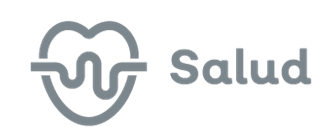 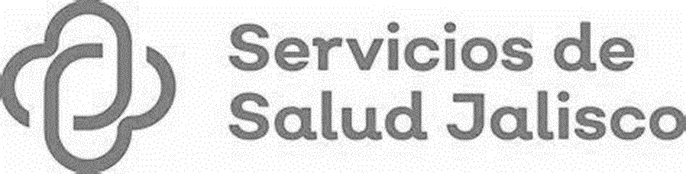 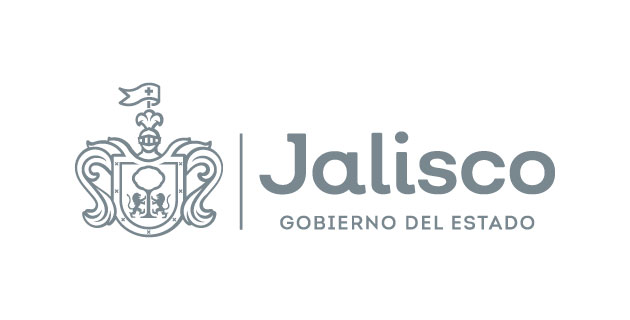 	GOBIERNO DEL ESTADO DE JALISCOORGANISMO PÚBLICO DESCENTRALIZADO SERVICIOS DE SALUD JALISCOINVITACIÓN A CUANDO MENOS TRES PERSONAS NACIONALIA-914010985-E62-2021MIXTA“ADQUISICIÓN DE UNIDAD MÓVIL ADECUADA PARA CONSULTORIO MÉDICO PARA EL PROGRAMA DE SALUD SEXUAL Y REPRODUCTIVA DEL O. P. D. SERVICIO DE SALUD JALISCO”Con fundamento en lo previsto por el artículo 43, fracción I, de la Ley de Adquisiciones, Arrendamientos y Servicios del Sector Público y 77 párrafo cuarto de su Reglamento, se hace del conocimiento a la población en general de la INVITACIÓN A CUANDO MENOS TRES PERSONAS NACIONAL MIXTA IA-914010985-E62-2021, que el Organismo Público Descentralizado Servicios de Salud Jalisco, está instrumentando para la ADQUISICIÓN DE UNIDAD MÓVIL ADECUADA PARA CONSULTORIO MÉDICO PARA EL PROGRAMA DE SALUD SEXUAL Y REPRODUCTIVA DEL O. P. D. SERVICIO DE SALUD JALISCO.Por lo que se les informa los licitantes que tengan el interés en participar en el procedimiento de invitación y tener derecho a presentar proposiciones, deberá de enviar o entregar en los términos y condiciones solicitados el formato denominado FORMATO 28 INTERÉS EN PARTICIPAR EN LA INVITACIÓN (adjunto en el presente anuncio) al siguiente correo electrónico alejandro.angelino@jalisco.gob.mx o presentarlo de manera presencial en las oficinas de la Coordinación de Adquisiciones del OPD Servicios de Salud Jalisco con domicilio en Calpulalpan #15, Colonia Centro en la Ciudad de Guadalajara, Jalisco, México (Referencia: Frente a la entrada de Ciudad Creativa Digital), en un horario de 9:00 a 14:00 horas, dicha entrega del formato será a más tardar el miércoles 10 de noviembre de 2021 a las 14:00 horas.INVITACIÓN A CUANDO MENOS TRES PERSONAS NACIONALMIXTA IA-914010985-E62-2021“ADQUISICIÓN DE UNIDAD MÓVIL ADECUADA PARA CONSULTORIO MÉDICO PARA EL PROGRAMA DE SALUD SEXUAL Y REPRODUCTIVA DEL O. P. D. SERVICIO DE SALUD JALISCO”FORMATO 28 INTERÉS EN PARTICIPAR EN LA INVITACIÓNESCRITO FIRMADO, SELLADO O EN PAPEL MEMBRETEADO DEL LICITANTE PREFERENTEMENTEORGANISMO PÚBLICO DESCENTRALIZADOSERVICIOS DE SALUD JALISCOPRESENTE.AT’N: Lic. Maribel Becerra Bañuelos Directora de Recursos Materialesdel OPD Servicios de Salud Jalisco(Lugar), a ____ de _________de 2021Manifiesto mi interés en participar en (representación de: Nombre de la empresa en) la INVITACIÓN A CUANDO MENOS TRES PERSONAS NACIONAL MIXTA IA-914010985-E62-2021  “ADQUISICIÓN DE UNIDAD MÓVIL ADECUADA PARA CONSULTORIO MÉDICO PARA EL PROGRAMA DE SALUD SEXUAL Y REPRODUCTIVA DEL O. P. D. SERVICIO DE SALUD JALISCO”, conforme a lo establecido en las bases de la Convocatoria correspondiente.A T E N T A M EN T E(Nombre y Firma del Licitante o Representante Legal)CONVOCANTECONVOCANTELICITANTEREPRESENTANTE LEGALNOMBREORGANISMO PÚBLICO DESCENTRALIZADO SERVICIOS DE SALUD JALISCO(RAZÓN SOCIAL O NOMBRE DE LA PERSONA FÍSICA DEL LICITANTE)(NOMBRE DEL REPRESENTANTE LEGAL O PERSONA FÍSICA DEL LICITANTE)INVITACIÓN A CUANDO MENOS TRES PERSONASIA-914010985-E62-2021, ADQUISICIÓN DE UNIDAD MÓVIL ADECUADA PARA CONSULTORIO MÉDICO PARA EL PROGRAMA DE SALUD SEXUAL Y REPRODUCTIVA DEL O. P. D. SERVICIO DE SALUD JALISCO(REGISTRO FEDERAL DE CONTRIBUYENTES R.F.C. DEL LICITANTE)(REGISTRO FEDERAL DE CONTRIBUYENTES R.F.C. DEL LICITANTE)DOMICILIO DE LA CONVOCANTEDR. BAEZA ALZAGA NO. 107 COL. CENTRO 44100, GUADALAJARA, JALISCO O EN CALPULALPAN NÚMERO 15 COLONIA CENTRO, C.P. 44100, ENTRADA FRENTE A CIUDAD CREATIVA DIGITAL.(DOMICILIO DEL LICITANTE)(DOMICILIO DEL LICITANTE)TELEFONO3330305000 ext. 35222(TELEFONO DEL LICITANTE)(TELEFONO DEL LICITANTE)CORREO ELECTRONICOalejandro.angelino@jalisco.gob.mx(CORREO ELECTRÓNICO DEL LICITANTE)(CORREO ELECTRÓNICO DEL LICITANTE)INFORMES Alejandro Antonio Angelino Lopez (CORREO ELECTRÓNICO DEL LICITANTE)(CORREO ELECTRÓNICO DEL LICITANTE)